					RESUMEPravin KumarMobile: +91 9460488026E-mail – pkvkr94@gmail.comAddress: Village-Gopalnagar, Post-Semalpura, Dist.-Chittorgarh (Raj.)Applying  for post: Lab Chemist				M.sc.- Analytical ChemistryObjective:Aiming to operate with an emerging organization as a proficient analytical chemist and employ my unmatched analytical, experimental, innovative and administration abilities, including my past comprehensive experience to reach the objectives of the organization.Academic Details:Field of Interest:chemistSkills:RS-CITHobbies:Sports-Playing Cricket and Bedminton Poem writting, Listening music and Singing a songReference:Name				:		Pravin KumarFather’s Name			:		Nana Lal RegarMother’s Name		:		Nandu DeviDate of Birth			:		27-09-1994Sex				:		MaleLanguage known		:		Hindi, English And Regional LanguageDate:           /        /Place:  Chittorgarh							(PRAVIN KUMAR)          Degree/Course       University              Year         PercentageM.sc.(Analytical chemistry)    MLSU Udaipur             2016            65.33%B.sc. (Biology)    MLSU Udaipur             2013            68.32%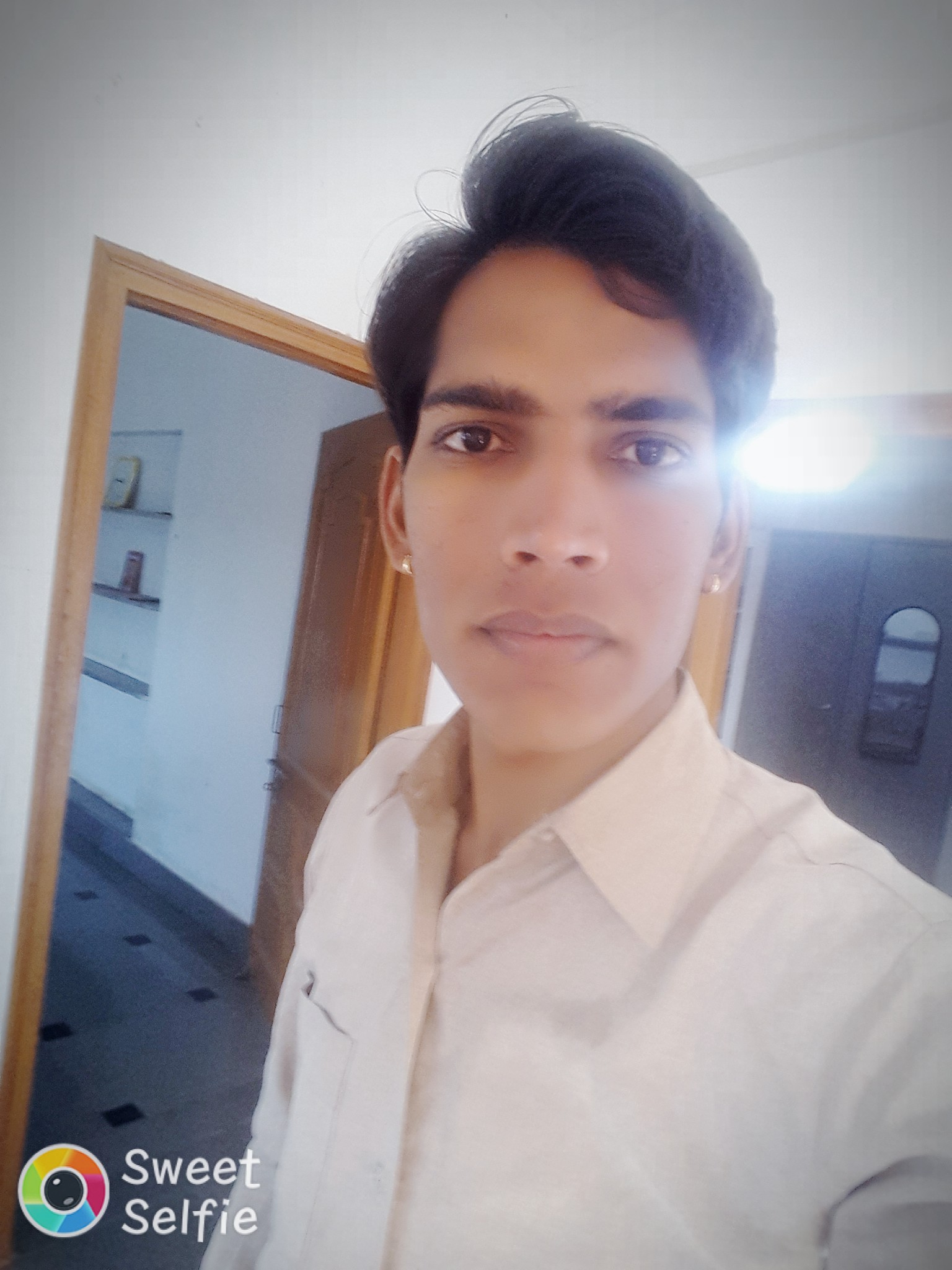 